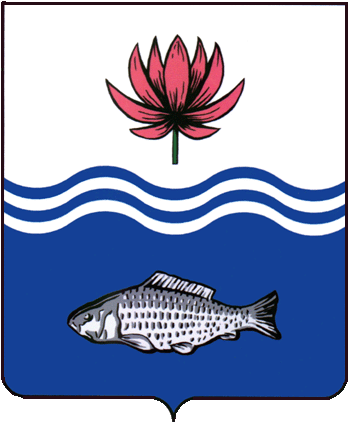 АДМИНИСТРАЦИЯ МО "ВОЛОДАРСКИЙ РАЙОН"АСТРАХАНСКОЙ ОБЛАСТИПОСТАНОВЛЕНИЕО внесении изменений в постановлениеадминистрации МО «Володарский район»№ 23 от 12.01.2022 «О муниципальной программе «Развитие образования и воспитания в Володарском районе на 2022-2024 годы»В целях решения приоритетных задач в сфере образования и постановления администрации МО «Володарский район» № 444 от 13.04.2020г. «Об утверждении Порядка разработки, утверждения, реализации и оценки эффективности муниципальных программ на территории МО «Володарский район», администрация  МО «Володарский район»ПОСТАНОВЛЯЕТ:1.	В  постановление № 23 от 12.01.2022 «О муниципальной  программе «Развитие образования и воспитания в Володарском районе на 2022-2024 годы» внести следующие изменения:1.1.	Паспорт Подпрограммы «Модернизация и укрепление материально-технической базы образовательных организаций на 2022-2024 гг.»  изложить в новой редакции согласно приложениям № 6 к настоящему постановлению. 2.	Сектору информационных технологий организационного отдела администрации МО «Володарский район» (Поддубнов) опубликовать настоящее постановление на сайте администрации МО «Володарский район». 3.	Главному редактору МАУ «Редакция газеты «Заря Каспия» (Королевский) опубликовать настоящее постановление в районной газете «Заря Каспия».  4.	Настоящее постановление считать неотъемлемой частью постановления администрации МО «Володарский район» № 23 от 12.01.2022 «О муниципальной программе «Развитие образования и воспитания в Володарском районе на 2022-2024 годы».5.	Настоящее постановление вступает в силу со дня официального опубликования. 6.	Контроль за исполнением настоящего постановления возложить на первого заместителя главы администрации МО «Володарский район»  Курьянова Д.В.И.о.главы администрации	МО «Володарский район»			                           Д.В.КурьяновПриложение № 6к постановлению администрацииМО «Володарский район»от 18.03.2022 г. № 371 ПАСПОРТподпрограммы «Модернизация и укрепление материально-технической базы образовательных организаций на 2022-2024 гг.»Перечень мероприятий подпрограммы «Модернизация и укрепление материально-технической базы образовательных организаций на 2022-2024 годы»Верно: от 18.03.2022 г.N 371Наименование подпрограммы                 Наименование подпрограммы                 «Модернизация и укрепление материально-технической базы образовательных организаций на 2022-2024 гг."«Модернизация и укрепление материально-технической базы образовательных организаций на 2022-2024 гг."«Модернизация и укрепление материально-технической базы образовательных организаций на 2022-2024 гг."«Модернизация и укрепление материально-технической базы образовательных организаций на 2022-2024 гг."«Модернизация и укрепление материально-технической базы образовательных организаций на 2022-2024 гг."Цель Подпрограммы                                                Цель Подпрограммы                                                Создание безопасных и комфортных условий предоставления образовательных услуг в муниципальных образовательных организациях Володарского районаСоздание безопасных и комфортных условий предоставления образовательных услуг в муниципальных образовательных организациях Володарского районаСоздание безопасных и комфортных условий предоставления образовательных услуг в муниципальных образовательных организациях Володарского районаСоздание безопасных и комфортных условий предоставления образовательных услуг в муниципальных образовательных организациях Володарского районаСоздание безопасных и комфортных условий предоставления образовательных услуг в муниципальных образовательных организациях Володарского районаМуниципальный заказчик подпрограммыМуниципальный заказчик подпрограммыАдминистрация МО "Володарский район"Администрация МО "Володарский район"Администрация МО "Володарский район"Администрация МО "Володарский район"Администрация МО "Володарский район"Задачи Подпрограммы  Задачи Подпрограммы  - приведение материально-технической базы   образовательных организаций Володарского района в нормативное состояние, в соответствии с санитарными и техническими правилами и нормами, требованиями пожарного регламента, норм антитеррористической безопасности; - финансовая поддержка мероприятий по проведению работ по устранению неисправностей изношенных конструктивных элементов, инженерных сетей, переоснащению оборудованием в соответствии с лицензионными требованиями в муниципальных образовательных организациях Володарского района;  - формирование эффективных механизмов управления имущественным комплексом муниципальных образовательных организаций Володарского района;- создание условий для занятий физической культуры и спортом в образовательных организациях, расположенных в сельской местности в рамках федерального проекта «Успех каждого ребенка».- приведение материально-технической базы   образовательных организаций Володарского района в нормативное состояние, в соответствии с санитарными и техническими правилами и нормами, требованиями пожарного регламента, норм антитеррористической безопасности; - финансовая поддержка мероприятий по проведению работ по устранению неисправностей изношенных конструктивных элементов, инженерных сетей, переоснащению оборудованием в соответствии с лицензионными требованиями в муниципальных образовательных организациях Володарского района;  - формирование эффективных механизмов управления имущественным комплексом муниципальных образовательных организаций Володарского района;- создание условий для занятий физической культуры и спортом в образовательных организациях, расположенных в сельской местности в рамках федерального проекта «Успех каждого ребенка».- приведение материально-технической базы   образовательных организаций Володарского района в нормативное состояние, в соответствии с санитарными и техническими правилами и нормами, требованиями пожарного регламента, норм антитеррористической безопасности; - финансовая поддержка мероприятий по проведению работ по устранению неисправностей изношенных конструктивных элементов, инженерных сетей, переоснащению оборудованием в соответствии с лицензионными требованиями в муниципальных образовательных организациях Володарского района;  - формирование эффективных механизмов управления имущественным комплексом муниципальных образовательных организаций Володарского района;- создание условий для занятий физической культуры и спортом в образовательных организациях, расположенных в сельской местности в рамках федерального проекта «Успех каждого ребенка».- приведение материально-технической базы   образовательных организаций Володарского района в нормативное состояние, в соответствии с санитарными и техническими правилами и нормами, требованиями пожарного регламента, норм антитеррористической безопасности; - финансовая поддержка мероприятий по проведению работ по устранению неисправностей изношенных конструктивных элементов, инженерных сетей, переоснащению оборудованием в соответствии с лицензионными требованиями в муниципальных образовательных организациях Володарского района;  - формирование эффективных механизмов управления имущественным комплексом муниципальных образовательных организаций Володарского района;- создание условий для занятий физической культуры и спортом в образовательных организациях, расположенных в сельской местности в рамках федерального проекта «Успех каждого ребенка».- приведение материально-технической базы   образовательных организаций Володарского района в нормативное состояние, в соответствии с санитарными и техническими правилами и нормами, требованиями пожарного регламента, норм антитеррористической безопасности; - финансовая поддержка мероприятий по проведению работ по устранению неисправностей изношенных конструктивных элементов, инженерных сетей, переоснащению оборудованием в соответствии с лицензионными требованиями в муниципальных образовательных организациях Володарского района;  - формирование эффективных механизмов управления имущественным комплексом муниципальных образовательных организаций Володарского района;- создание условий для занятий физической культуры и спортом в образовательных организациях, расположенных в сельской местности в рамках федерального проекта «Успех каждого ребенка».Сроки реализации   подпрограммы                                           Сроки реализации   подпрограммы                                           2022-2024 гг.".2022-2024 гг.".2022-2024 гг.".2022-2024 гг.".2022-2024 гг.".Источники финансирования подпрограммы по годам реализации и главным распорядителям бюджетных средств, в том числе по годам:                Наименование подпрограммыГлавный распорядитель бюджетных средствИсточник финансирования2022 год2023год2024годИсточники финансирования подпрограммы по годам реализации и главным распорядителям бюджетных средств, в том числе по годам:                Наименование подпрограммыВсего:В том числе:7 655,011 411,27 860,0Источники финансирования подпрограммы по годам реализации и главным распорядителям бюджетных средств, в том числе по годам:                «Модернизация и укрепление материально-технической базы образовательных организаций на 2021-2023 гг.»Финансово-экономическое управление администрации МО "Володарский район"Средства районного бюджета6685,410 460,07 860,0Источники финансирования подпрограммы по годам реализации и главным распорядителям бюджетных средств, в том числе по годам:                «Модернизация и укрепление материально-технической базы образовательных организаций на 2021-2023 гг.»Средства бюджета Астраханской области969,6951,20Источники финансирования подпрограммы по годам реализации и главным распорядителям бюджетных средств, в том числе по годам:                «Модернизация и укрепление материально-технической базы образовательных организаций на 2021-2023 гг.»Другие источники000№п/пНаименование мероприятияИсточник финансированияСрок исполненияВсего (тыс. руб.)Объем финансирования по годам (тыс. руб.)Объем финансирования по годам (тыс. руб.)Объем финансирования по годам (тыс. руб.)Ответственный исполнитель мероприятияПланируемые результаты реализации мероприятия№п/пНаименование мероприятияИсточник финансированияСрок исполненияВсего (тыс. руб.)202220232024Мероприятия по приведению образовательных организаций в нормативное состояние, в том числе:Мероприятия по приведению образовательных организаций в нормативное состояние, в том числе:Мероприятия по приведению образовательных организаций в нормативное состояние, в том числе:Мероприятия по приведению образовательных организаций в нормативное состояние, в том числе:Мероприятия по приведению образовательных организаций в нормативное состояние, в том числе:Мероприятия по приведению образовательных организаций в нормативное состояние, в том числе:Мероприятия по приведению образовательных организаций в нормативное состояние, в том числе:Мероприятия по приведению образовательных организаций в нормативное состояние, в том числе:Мероприятия по приведению образовательных организаций в нормативное состояние, в том числе:Мероприятия по приведению образовательных организаций в нормативное состояние, в том числе:1МКОУ «Винновская ООШ»Бюджет МО «Володарский район»2022-2024242,0242,000Отдел образованияПодготовка документации для проведения капитального ремонта здания школы2МКОО «Калининская СОШ им. академика Ережепа Мамбетказиева»Бюджет МО «Володарский район»2022-2024215,0215,000Отдел образованияПодготовка документации для проведения ремонта пищеблока и прачечной школы3МБОУ «Мултановская СОШ»Бюджет МО «Володарский район»2022-2024400,0400,000Отдел образованияЗамена оконных блоков, замена водосточных труб4МБОУ «Зеленгинская СОШ»Бюджет МО «Володарский район»2022-20241200,001200,00Отдел образованияРемонт пищеблока ДОУ и школы (предписание)5МБДОУ «Детский сад № 4 Березка»Бюджет МО «Володарский район»2022-20241860,201860,20Отдел образованияРемонт системы отопления6Косметический ремонт ООБюджет МО «Володарский район»2022-20241300,000,0  1300,0Отдел образованияПриобретение строительных материалов7МБОУ «Цветновская СОШ» (филиал  с. Сорочье)Бюджет МО «Володарский район»2022-20241200,001200,00Отдел образованияРемонт кровли здания 8МКОУ «Костюбинская ООШ»Бюджет МО «Володарский район»2022-2024330,0330,000Отдел образованияРемонт коридора школы, замена оконных блоков и входных дверей(предписание)9МБОУ «Новинская СОШ»Бюджет МО «Володарский район»2022-2024595,00595,00Отдел образованияРемонт кровли10МБОУ «Зеленгинская СОШ»Бюджет МО «Володарский район»2022-20243800,00,03800,00Отдел образованияЗамена оконных блоков в здании школы (предписание роспотребнадзора)11Установка кнопки вызова ПЦОБюджет МО «Володарский район»2022-20241035,01035,000Отдел образования Исполнение требований прокуратуры11.1МБОУ «Алтынжарская СОШ им. Курмангазы»Бюджет МО «Володарский район»2022-2024125,0125,000Отдел образования Исполнение требований прокуратуры11.2МБОУ «Зеленгинская СОШ им. Н.В. Кашина»Бюджет МО «Володарский район»2022-202450,050,000Отдел образования Исполнение требований прокуратуры11.3МКОО «Калининская СОШ им. академика Ережепа Мамбетказиева»Бюджет МО «Володарский район»2022-202450,050,000Отдел образования Исполнение требований прокуратуры11.4МБОУ «Козловская СОШ»Бюджет МО «Володарский район»2022-202430,030,000Отдел образования Исполнение требований прокуратуры11.5МБОУ «Марфинская СОШ им. М.Д. Колосова»Бюджет МО «Володарский район»2022-202430,030,000Отдел образования Исполнение требований прокуратуры11.6МБОУ «Мултановская СОШ»Бюджет МО «Володарский район»2022-202430,030,000Отдел образования Исполнение требований прокуратуры11.7МБОУ «Новинская СОШ»Бюджет МО «Володарский район»2022-202430,030,000Отдел образования Исполнение требований прокуратуры11.8МБОУ «Сизобугорская СОШ им. поэта Мажлиса Утежанова»Бюджет МО «Володарский район»2022-202490,090,000Отдел образования Исполнение требований прокуратуры11.9МБОУ «Тишковская СОШ им. П.П.Мурыгина»Бюджет МО «Володарский район»2022-202460,060,000Отдел образования Исполнение требований прокуратуры11.10МБОУ «Тумакская СОШ»Бюджет МО «Володарский район»2022-202460,060,000Отдел образования Исполнение требований прокуратуры11.11МБОУ «Цветновская СОШ»Бюджет МО «Володарский район»2022-2024120,0120,000Отдел образования Исполнение требований прокуратуры11.12МКОУ «Болдыревская ООШ им. Азербаева Даниила»Бюджет МО «Володарский район»2022-202430,030,000Отдел образования Исполнение требований прокуратуры11.13МКОУ «Винновская ООШ»Бюджет МО «Володарский район»2022-202430,030,000Отдел образования Исполнение требований прокуратуры11.14МКОУ «Костюбинская ООШ»Бюджет МО «Володарский район»2022-202430,030,000Отдел образования Исполнение требований прокуратуры11.15МКОУ «Лебяжинская ООШ»Бюджет МО «Володарский район»2022-202430,030,000Отдел образования Исполнение требований прокуратуры11.16МКОУ «Маковская начальная школа им. Г.С. Мыльникова»Бюджет МО «Володарский район»2022-202460,060,000Отдел образования Исполнение требований прокуратуры11.17МКОУ «Новокрасинская ООШ»Бюджет МО «Володарский район»2022-202430,030,000Отдел образования Исполнение требований прокуратуры11.18МКОО «Новорычанская ООШ»Бюджет МО «Володарский район»2022-202430,030,000Отдел образования Исполнение требований прокуратуры11.19МКОУ «Султановская ООШ им. Намазбаева Байбулата»Бюджет МО «Володарский район»2022-202430,030,000Отдел образования Исполнение требований прокуратуры11.20МКОУ «Тюринская ООШ»Бюджет МО «Володарский район»2022-202430,030,000Отдел образования Исполнение требований прокуратуры11.21МКОУ «Яблонская ООШ»Бюджет МО «Володарский район»2022-202430,030,000Отдел образования Исполнение требований прокуратуры11.22МБДОУ «Детский сад № 34 «Ивушка»Бюджет МО «Володарский район»2022-202430,030,000Отдел образования Исполнение требований прокуратуры12Установка и ремонт системы видеонаблюденияБюджет МО «Володарский район»2022-20244013,51613,51000,01400,0Отдел образованияИсполнение требований прокуратуры и антитеррористического законодательства12.1МБОУ «Алтынжарская СОШ им. Курмангазы»Бюджет МО «Володарский район»2022-2024200,000200,0Отдел образованияИсполнение требований прокуратуры и антитеррористического законодательства12.2МБОУ «Володарская СОШ № 1»Бюджет МО «Володарский район»2022-2024195,0195,000Отдел образованияИсполнение требований прокуратуры и антитеррористического законодательства12.3МБОУ «Володарская СОШ № 2»Бюджет МО «Володарский район»2022-2024179,0179,000Отдел образованияИсполнение требований прокуратуры и антитеррористического законодательства12.4МБОУ «Зеленгинская СОШ им. Н.В. Кашина»Бюджет МО «Володарский район»2022-2024600,0100,0500,00Отдел образованияИсполнение требований прокуратуры и антитеррористического законодательства12.5МБОУ «Козловская СОШ»Бюджет МО «Володарский район»2022-2024330,5330,500Отдел образованияИсполнение требований прокуратуры и антитеррористического законодательства12.6МКОО «Калининская СОШ им академика Ережепа Мамбетказиева»Бюджет МО «Володарский район»2022-2024100,000100,0Отдел образованияИсполнение требований прокуратуры и антитеррористического законодательства12.7МБОУ «Марфинская СОШ им. М.Д. Колосова»Бюджет МО «Володарский район»2022-2024100,000100,0Отдел образованияИсполнение требований прокуратуры и антитеррористического законодательства12.8МБОУ «Мултановская СОШ»Бюджет МО «Володарский район»2022-2024100,000100,0Отдел образованияИсполнение требований прокуратуры и антитеррористического законодательства12.9МБОУ «Новинская СОШ»Бюджет МО «Володарский район»2022-2024143,0143,000Отдел образованияИсполнение требований прокуратуры и антитеррористического законодательства12.10МБОУ «Сизобугорская СОШ им. поэта Мажлиса Утежанова»Бюджет МО «Володарский район»2022-2024200,000200,0Отдел образованияИсполнение требований прокуратуры и антитеррористического законодательства12.11МБОУ «Тумакская СОШ»Бюджет МО «Володарский район»2022-2024600,0100,0500,00Отдел образованияИсполнение требований прокуратуры и антитеррористического законодательства12.12МБОУ «Цветновская СОШ»Бюджет МО «Володарский район»2022-2024260,060,00200,0Отдел образованияИсполнение требований прокуратуры и антитеррористического законодательства12.13МКОУ «Винновская ООШ»Бюджет МО «Володарский район»2022-2024278,0138,00140,0Отдел образованияИсполнение требований прокуратуры и антитеррористического законодательства12.14МКОУ «Маковская начальная школа им. Г.С. Мыльникова»Бюджет МО «Володарский район»2022-202460,000060,0Отдел образованияИсполнение требований прокуратуры и антитеррористического законодательства12.15МКОУ «Новокрасинская ООШ»Бюджет МО «Володарский район»2022-202460,000060,00Отдел образованияИсполнение требований прокуратуры и антитеррористического законодательства12.16МКОО «Новорычанская ООШ»Бюджет МО «Володарский район»2022-202440,000040,00Отдел образованияИсполнение требований прокуратуры и антитеррористического законодательства12.17МБДОУ «Детский сад № 4 «Березка»Бюджет МО «Володарский район»2022-2024368,0368,000Отдел образованияИсполнение требований прокуратуры и антитеррористического законодательства12.18МБДОУ «Детский сад № 34 «Ивушка»Бюджет МО «Володарский район»2022-2024200,000200,0Отдел образованияИсполнение требований прокуратуры и антитеррористического законодательства13.Установка турникетовв МБОУ «Володарская СОШ №2»Бюджет МО «Володарский район»2022-2024220,0220,00      0     Отдел образованияИсполнение требований прокуратуры и антитеррористического законодательства14.Установка тревожной сигнализации(МБОУ «Зеленгинская СОШ», МБОУ «Тумакская СОШ»)Бюджет МО «Володарский район»2022-20241000,0200,00800,00Отдел образованияИсполнение требований прокуратуры и антитеррористического законодательства14.1МБОУ «Зеленгинская СОШ им. Н.В. Кашина»Бюджет МО «Володарский район»2022-2024500,0100,0400,00Отдел образованияИсполнение требований прокуратуры и антитеррористического законодательства14.2МБОУ «Тумакская СОШ»Бюджет МО «Володарский район»2022-2024500,0100,0400,00Отдел образованияИсполнение требований прокуратуры и антитеррористического законодательства15Установка и ремонт АПС (автоматической пожарной сигнализации)Бюджет МО «Володарский район»2022-2024960,0960,000Отдел образованияИсполнение требований прокуратуры и антитеррористического законодательства15.1МБОУ «Мултановская СОШ»Бюджет МО «Володарский район»2022-2024100,0100,000Отдел образованияИсполнение требований прокуратуры и антитеррористического законодательства15.2МБОУ «Новинская СОШ»Бюджет МО «Володарский район»2022-2024150,0150,000Отдел образованияИсполнение требований прокуратуры и антитеррористического законодательства15.3МБОУ «Цветновская СОШ»Бюджет МО «Володарский район»2022-202480,080,000Отдел образованияИсполнение требований прокуратуры и антитеррористического законодательства15.4МКОУ «Лебяжинская ООШ»Бюджет МО «Володарский район»2022-202470,070,000Отдел образованияИсполнение требований прокуратуры и антитеррористического законодательства15.5МКОО «Новорычанская ООШ»Бюджет МО «Володарский район»2022-202480,080,000Отдел образованияИсполнение требований прокуратуры и антитеррористического законодательства15.6МБДОУ «Детский сад № 4 «Березка»Бюджет МО «Володарский район»2022-2024400,0400,000Отдел образованияИсполнение требований прокуратуры и антитеррористического законодательства15.7МБДОУ «Детский сад № 34 «Ивушка»Бюджет МО «Володарский район»2022-202480,080,000Отдел образованияИсполнение требований прокуратуры и антитеррористического законодательства16Установка и ремонт «Стрелец Мониторинг»Бюджет МО «Володарский район»2022-2024340,0340,000Отдел образованияИсполнение требований прокуратуры и антитеррористического законодательства16.1МБОУ «Мултановская СОШ»Бюджет МО «Володарский район»2022-202440,040,000Отдел образованияИсполнение требований прокуратуры и антитеррористического законодательства16.2МБОУ «Тумакская СОШ»Бюджет МО «Володарский район»2022-202476,076,000Отдел образованияИсполнение требований прокуратуры и антитеррористического законодательства16.3МБОУ «Цветновская СОШ»Бюджет МО «Володарский район»2022-202472,072,000Отдел образованияИсполнение требований прокуратуры и антитеррористического законодательства16.4МКОУ «Лебяжинская ООШ»Бюджет МО «Володарский район»2022-20242,02,000Отдел образованияИсполнение требований прокуратуры и антитеррористического законодательства16.5МБДОУ «Детский сад № 4 «Березка»Бюджет МО «Володарский район»2022-2024150,0150,000Отдел образованияИсполнение требований прокуратуры и антитеррористического законодательства17Приобретение самоспасателейБюджет МО «Володарский район»2022-2024140,0140,000Отдел образованияИсполнение требований прокуратуры и антитеррористического законодательства17.1МБОУ «Алтынжарская СОШ им. Курмангазы»Бюджет МО «Володарский район»2022-202430,030,000Отдел образованияИсполнение требований прокуратуры и антитеррористического законодательства17.2МБОУ «Зеленгинская СОШ им. Н.В. Кашина»Бюджет МО «Володарский район»2022-202414,014,000Отдел образованияИсполнение требований прокуратуры и антитеррористического законодательства17.3МБОУ «Мултановская СОШ»Бюджет МО «Володарский район»2022-202425,025,000Отдел образованияИсполнение требований прокуратуры и антитеррористического законодательства17.4МБОУ «Тишковская СОШ им. П.П. Мурыгина»Бюджет МО «Володарский район»2022-202418,018,000Отдел образованияИсполнение требований прокуратуры и антитеррористического законодательства17.5МБОУ «Тумакская СОШ»Бюджет МО «Володарский район»2022-202415,015,000Отдел образованияИсполнение требований прокуратуры и антитеррористического законодательства17.6МКОУ «Лебяжинская ООШ»Бюджет МО «Володарский район»2022-20249,09,000Отдел образованияИсполнение требований прокуратуры и антитеррористического законодательства17.7МКОО «Новорычанская ООШ»Бюджет МО «Володарский район»2022-20249,09,000Отдел образованияИсполнение требований прокуратуры и антитеррористического законодательства17.8МБДОУ «Детский сад № 4 «Березка»Бюджет МО «Володарский район»2022-202420,020,000Отдел образованияИсполнение требований прокуратуры и антитеррористического законодательства18Ремонт дверей и лестницБюджет МО «Володарский район»2022-20242615,00955,0001660,0Отдел образованияИсполнение требований прокуратуры и антитеррористического законодательства18.1МБОУ «Алтынжарская СОШ им. Курмангазы»Бюджет МО «Володарский район»2022-2024200,000200,0Отдел образованияИсполнение требований прокуратуры и антитеррористического законодательства18.2МБОУ «Володарская СОШ № 1»Бюджет МО «Володарский район»2022-202492,092,000Отдел образованияИсполнение требований прокуратуры и антитеррористического законодательства18.3МБОУ «Володарская СОШ № 2»Бюджет МО «Володарский район»2022-2024320,0320,000Отдел образованияИсполнение требований прокуратуры и антитеррористического законодательства18.4МБОУ «Зеленгинская СОШ им. Н.В. Кашина»Бюджет МО «Володарский район»2022-2024200,000200,0Отдел образованияИсполнение требований прокуратуры и антитеррористического законодательства18.5МКОО «Калининская СОШ им. академика Ережепа Мамбетказиева»Бюджет МО «Володарский район»2022-2024100,000100,0Отдел образованияИсполнение требований прокуратуры и антитеррористического законодательства18.6МБОУ «Козловская СОШ»Бюджет МО «Володарский район»2022-2024150,000150,0Отдел образованияИсполнение требований прокуратуры и антитеррористического законодательства18.7МБОУ «Мултановская СОШ»Бюджет МО «Володарский район»2022-202450,00050,0Отдел образованияИсполнение требований прокуратуры и антитеррористического законодательства18.8МБОУ «Тишковская СОШ им. П.П. Мурыгина»Бюджет МО «Володарский район»2022-2024250,000250,0Отдел образованияИсполнение требований прокуратуры и антитеррористического законодательства18.9МБОУ «Тумакская СОШ»Бюджет МО «Володарский район»2022-2024100,000100,0Отдел образованияИсполнение требований прокуратуры и антитеррористического законодательства18.10МКОУ «Винновская ООШ»Бюджет МО «Володарский район»2022-2024410,0260,00150,0Отдел образованияИсполнение требований прокуратуры и антитеррористического законодательства18.11МКОУ «Лебяжинская ООШ»Бюджет МО «Володарский район»2022-2024200,000200,0Отдел образованияИсполнение требований прокуратуры и антитеррористического законодательства18.12МКОУ «Маковская начальная школа им. Г.С. Мыльникова»Бюджет МО «Володарский район»2022-2024100,000100,0Отдел образованияИсполнение требований прокуратуры и антитеррористического законодательства18.13МКОУ «Новокрасинская ООШ»Бюджет МО «Володарский район»2022-2024100,000100,0Отдел образованияИсполнение требований прокуратуры и антитеррористического законодательства18.14МКОО «Новорычанская ООШ»Бюджет МО «Володарский район»2022-2024140,080,0060,0Отдел образованияИсполнение требований прокуратуры и антитеррористического законодательства18.15МБДОУ «Детский сад № 4 «Березка»Бюджет МО «Володарский район»2022-2024200,0200,000Отдел образованияИсполнение требований прокуратуры и антитеррористического законодательства18.16МБДОУ «Детский сад № 34 «Ивушка»Бюджет МО «Володарский район»2022-20243,03,000Отдел образованияИсполнение требований прокуратуры и антитеррористического законодательства19Ремонт и оснащение пищеблоков общеобразовательных организацийБюджет МО «Володарский район»2022-20242 000,00,00,02 000,0Отдел образованияПроведение мероприятий согласно предписаниям20Приобретение оборудования  общеобразовательных организаций (компьютеры, ученическая мебель, сплитсистемы)Бюджет МО «Володарский район»2022-20241 500,00,00,01 500,0Отдел образованияОбновление материально-технической базы, исполнение лицензионных требований к организации образовательного процесса20.1МБОУ «Алтынжарская СОШ им. Курмангазы»Бюджет МО «Володарский район»2022-202480,00080,0Отдел образованияОбновление материально-технической базы, исполнение лицензионных требований к организации образовательного процесса20.2МБОУ «Володарская СОШ № 1»Бюджет МО «Володарский район»2022-2024100,000100,0Отдел образованияОбновление материально-технической базы, исполнение лицензионных требований к организации образовательного процесса20.3МБОУ «Володарская СОШ № 2»Бюджет МО «Володарский район»2022-2024100,000100,0Отдел образованияОбновление материально-технической базы, исполнение лицензионных требований к организации образовательного процесса20.4МБОУ «Зеленгинская СОШ им. Н.В. Кашина»Бюджет МО «Володарский район»2022-2024100,000100,0Отдел образованияОбновление материально-технической базы, исполнение лицензионных требований к организации образовательного процесса20.5МБОУ «Козловская СОШ»Бюджет МО «Володарский район»2022-202480,00080,0Отдел образованияОбновление материально-технической базы, исполнение лицензионных требований к организации образовательного процесса20.6МКОО «Калининская СОШ им академика Ережепа Мамбетказиева»Бюджет МО «Володарский район»2022-202450,00050,0Отдел образованияОбновление материально-технической базы, исполнение лицензионных требований к организации образовательного процесса20.7МБОУ «Марфинская СОШ им. М.Д. Колосова»Бюджет МО «Володарский район»2022-2024100,000100,0Отдел образованияОбновление материально-технической базы, исполнение лицензионных требований к организации образовательного процесса20.8МБОУ «Мултановская СОШ»Бюджет МО «Володарский район»2022-202480,00080,0Отдел образованияОбновление материально-технической базы, исполнение лицензионных требований к организации образовательного процесса20.9МБОУ «Новинская СОШ»Бюджет МО «Володарский район»2022-202460,00060,0Отдел образованияОбновление материально-технической базы, исполнение лицензионных требований к организации образовательного процесса20.10МБОУ «Сизобугорская СОШ им. поэта Мажлиса Утежанова»Бюджет МО «Володарский район»2022-202450,00050,0Отдел образованияОбновление материально-технической базы, исполнение лицензионных требований к организации образовательного процесса20.11МБОУ «Тумакская СОШ»Бюджет МО «Володарский район»2022-202460,00060,0Отдел образованияОбновление материально-технической базы, исполнение лицензионных требований к организации образовательного процесса20.12МБОУ «Тишковская СОШ им. П.П. Мурыгина»Бюджет МО «Володарский район»2022-202450,00050,0Отдел образованияОбновление материально-технической базы, исполнение лицензионных требований к организации образовательного процесса20.13МБОУ «Цветновская СОШ»Бюджет МО «Володарский район»2022-2024100,000100,0Отдел образованияОбновление материально-технической базы, исполнение лицензионных требований к организации образовательного процесса20.14МКОУ «Болдыревская ООШ им. Азербаева Даниила»Бюджет МО «Володарский район»2022-202450,00050,0Отдел образованияОбновление материально-технической базы, исполнение лицензионных требований к организации образовательного процесса20.15МКОУ «Винновская ООШ»Бюджет МО «Володарский район»2022-202450,00050,0Отдел образованияОбновление материально-технической базы, исполнение лицензионных требований к организации образовательного процесса20.16МКОУ «Костюбинская ООШ»Бюджет МО «Володарский район»2022-202450,00050,0Отдел образованияОбновление материально-технической базы, исполнение лицензионных требований к организации образовательного процесса20.17МКОУ «Лебяжинская ООШ»Бюджет МО «Володарский район»2022-202450,00050,0Отдел образованияОбновление материально-технической базы, исполнение лицензионных требований к организации образовательного процесса20.18МКОУ «Маковская начальная школа им. Г.С. Мыльникова»Бюджет МО «Володарский район»2022-202440,00040,0Отдел образованияОбновление материально-технической базы, исполнение лицензионных требований к организации образовательного процесса20.19МКОУ «Новокрасинская ООШ»Бюджет МО «Володарский район»2022-202450,00050,0Отдел образованияОбновление материально-технической базы, исполнение лицензионных требований к организации образовательного процесса20.20МКОО «Новорычанская ООШ»Бюджет МО «Володарский район»2022-202450,00050,0Отдел образованияОбновление материально-технической базы, исполнение лицензионных требований к организации образовательного процесса20.21МКОУ  «Султановская ООШ им. Намазбаева Байбулата»Бюджет МО «Володарский район»2022-202450,00050,0Отдел образованияОбновление материально-технической базы, исполнение лицензионных требований к организации образовательного процесса20.22МКОУ «Тюринская ООШ»Бюджет МО «Володарский район»2022-202450,00050,0Отдел образованияОбновление материально-технической базы, исполнение лицензионных требований к организации образовательного процесса20.23МКОУ «Яблонская ООШ»Бюджет МО «Володарский район»2022-202450,00050,0Отдел образованияОбновление материально-технической базы, исполнение лицензионных требований к организации образовательного процесса21.Создание условий для занятия физической культурой и спортом (проект «Успех каждого ребенка»)Бюджет Астраханской области2022-20241920,8969,6951,20Отдел образованияРемонт спортивного зала21.Создание условий для занятия физической культурой и спортом (проект «Успех каждого ребенка»)Бюджет МО «Володарский район2022-202439,734,94,80Отдел образованияРемонт спортивного зала21.1.МБОУ «Тишковская СОШ им. П.П.Мурыгина»Бюджет Астраханской области2022-2024969,6969,600Отдел образованияРемонт спортивного зала21.1.МБОУ «Тишковская СОШ им. П.П.Мурыгина»Бюджет МО «Володарский район2022-20244,94,900Отдел образованияРемонт спортивного зала21.2МКОУ «Винновская ООШ» Бюджет Астраханской области2022-2024951,20951,20Отдел образованияРемонт спортивного зала21.2МКОУ «Винновская ООШ» Бюджет МО «Володарский район2022-20244,804,80Отдел образованияРемонт спортивного зала22.3.МБОУ «Тишковская СОШ им. П.П.Мурыгина»Бюджет МО «Володарский район2022-202430,030,000Отдел образованияПодготовка документации, экспертиза  для проекта «Успех каждого ребенка»Итого по подпрограммеБюджет МО «Володарский район»2022-202425 005,46 685,410 460,07 860,0Итого по подпрограммеБюджет Астраханской области2022-20241 920,8969,6951,20Средства федерального бюджета2022-202400ИТОГО2022-202426 926,27 655 ,0011 411,27 860,0